CURRICULUM-VITANAME        VIJAY KUMAR						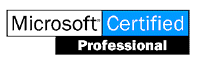 ADD           1714, Sector – 1, Rohtak, Haryana-124001	E-mail        hwnweng.vijaysingh@gmail.comMob No.   9555943300Career objectiveTo become a part of the team in an esteemed and highly professional organization like yours in order to achieve company’s objectives and goals. For attainment of such purpose I will work hard as well as smart to carry out duties/responsibilities assigned to me and fully devote myself to my duties to ensure proper results.  Total Experience7 years experience as a Desktop support and Jr. Administrator in Domain based network.Good hands on SAP, Oracle, Lotus Notes, Lotus traveler, Lotus same time, Microsoft outlook ,Blackberry, antivirus, WI-FI, video conferencing, VPN installation and trouble shooting on client side, Dhurva sysc, Manage engine asset, CCTV Camera, IMS and vendor management. Additionally I am also taking care of Lotte india rohtak factory EPBAX system, Access control & announcement system.Current Role and Responsibility in Lotte India corporation Ltd.  Administration of Windows Server at site.Configuring & troubleshooting of Local Area Network. Coordinating with third party Vendors for warranties, AMC and repairs etc.Supervision of issues related to Hardware and Software for Computers at Rohtak Factory, and troubleshooting of these if escalated to them. Coordinate and work along with the Site IT engineers for faster resolution of the issue.Solving user related problems regarding OS, MS-Office, SAP application, MS Outlook, Internet, and Printing etc.Data Backup of mails, PMS Server, scada server & file server.Support to departments to diagnose and evaluate the issues related to the software/backup or attached computer/printer with the instrument of QC/Engineering, Production, store etc., and help them resolving internally at their end. Help the internal team and coordination with the instrument vendors to further resolution of the same.Managing backup of the software installed for instruments of QC/Engineering or any other department to meet the requirements of arma regulatory compliance.(21 CFR part 11 )Coordinating with ISP for Internet and VPN related & other issues at site.Coordinating with engineering department in new LAN Setups at site.Escalating Server related issues and other non-local errors to HO-IT.Provide technical assistance and first level support for incoming queries and issues related to computer systems, software, and hardware.Respond to queries either in person or over the phone. Train computer users.Attending monthly & weekly meeting.Budget preparation for Rohtak Factory. Respond to email messages for customers seeking help.E-mail client configuration remotely/over phone.SAP client configuration. Escalation handling related to IT support Engineer Mobile Data Transfer, CD Burning, Remote Desktop Assistance.Report issues to the Service Desk for escalation.Walk internal customer through problem-solving process.Run diagnostic programs to resolve problems.Follow up with customers to ensure issue has been resolved. Maintain inventory of all hardware equipment and software.Asset tagging and tracking of hardware equipment.CCTV camera support.Access control/Bio-matrix system support.EPBEX (SIEMENS) tacking care and co-ordinate with vendor if any issue.Company Detail Lotte India Corporation Ltd.June-2015 to Till date as a IT officer.GATI-KWE (P) Ltd.       April 2012 to May-2015 as a senior associate IT.HCL Info system Ltd.       May 2011 To March 2012 as a Sr. Desktop Engineer cum Jr. Administrator on Escorts Ltd.       Project (Faridabad).Inca InfoTech technologies Pvt. Ltd., New Delhi.       From June/2009 to April/2011 as a desktop engineer on Canara bank circle office Meerut.Educational qualification	B.Sc. from L.N.M.U. Darbhanga, Bihar12th (PCM) from Bihar intermediate education council Patna.10th pass from Bihar School Examination Board Patna. Technical QualificationDiploma in computer hardware and networking (chip level) from A-SET Training and Research Institute, Karol Bag, New Delhil-05. (A-grade)Certification Microsoft certified professional (MCP).Personal detailsName                     Vijay KumarFather’s name      Tejnarayan SinghPAN No.                 CMSPK9297HD.O.B		   08-01-1989Present add           1714, Sector – 1, Rohtak, Haryana-124001Permanent add.    Vill+PO – Rampur dih, Dist- Darbhanga, State – Bihar, Pin code -     846001E-mail	                   hwnweng.vijaysingh@gmail.comMob no.	     9555943300Marital status         UnmarriedSex		     MaleNationality	     Indian	Religion	 	     HinduLanguage known   English, Hindi.